28 февраля 2019 года в МБУ ДПО «УМОЦ» состоялся традиционный для города конкурс ораторского мастерства.Выступления  учащихся  с каждым годом  становятся  всё увереннее и интереснее. Это проявляется и в выборе темы (конкурсанты имеют право свободного выбора темы), и в  умении удерживать интерес публики,  вести диалог.  Конкурс проводится по следующим возрастным группам:       I  группа –обучающиеся 9 классов.       II  группа – обучающиеся 10 классов.         III  группа –обучающиеся 11 классов. По итогам конкурса места распределились следующим образом:11 классы1 место:  Крымов Александр – МБОУ СОШ №1  (« Искусственный интеллект»)2 место:  Орлов  Иван –  МБОУ СОШ №20  («Образование. Каким оно должно быть?»)10 классы1 место:  Максимов Алексей -  МБОУ СОШ №20 («Постоянство памяти. Размышления о русской истории»),  Наумов Иван -  МБОУ «Лицей №5» («Толерантность: да и нет!»)2 место: Сергеева Анастасия – МБОУ СОШ №16 (« Не сотвори себе кумира»)3 место: Попов Ярослав – МБОУ СОШ №20 («Нужно ли возвращать смертную казнь?»), Памбухчян Виталий – МБОУ СОШ №20 («Мат –неотъемлемая часть разговорной речи?»)9 классы Ученики  9 классов только начинают принимать участие в этом  сложном конкурсе. Пока ещё не совсем хватает достаточной самостоятельности в выборе темы,   умении  заинтересовать аудиторию важной проблемой – работы впереди много. Однако  на этом этапе многие выглядели убедительными. Итог:1 место: Соловьёв Артём – МБОУ «Лицей №5» («Свобода –путь к развитию или разрушению?»), Болонина  Екатерина – МБОУ « Лицей №5»(«Лучше быть умным , чем добрым?»)2 место: Гибелева Мирослава  -  МБОУ СОШ №1  («Подростки и их родители.  Диалог. Уважение.  Гармония»),  Семёнова Мария  - МБОУ СОШ №10 (« Сквернословие –тёмная сторона нашей речи»)3 место: Никич Денис – МБОУ «Гимназия №5» («Не пойман –не вор?»), Гальянова Елизавета – МБОУ «Гимназия №3» («Может ли друг предать?») Благодарим всех участников конкурса и учителей, подготовивших ребят к выступлению! 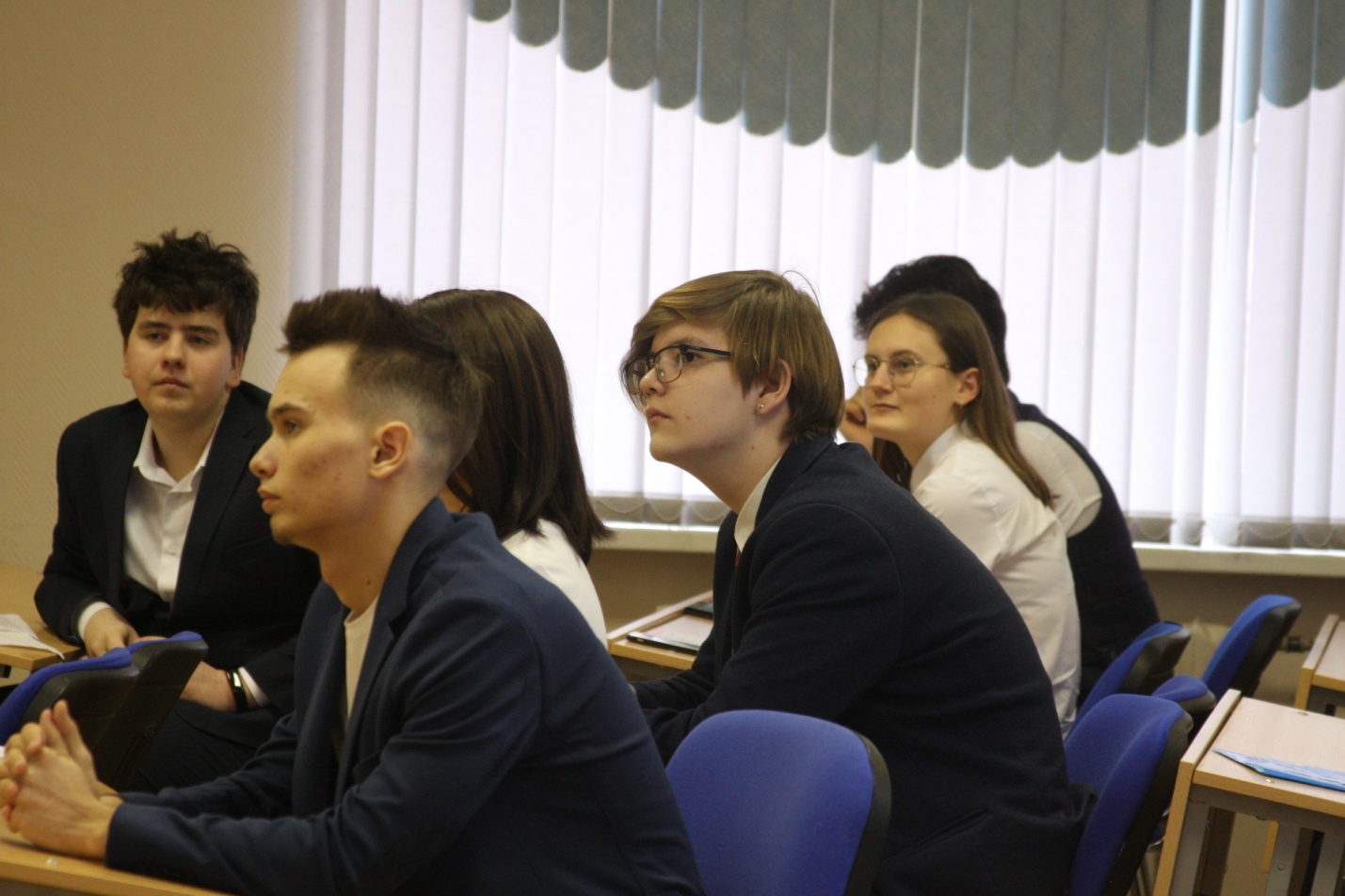 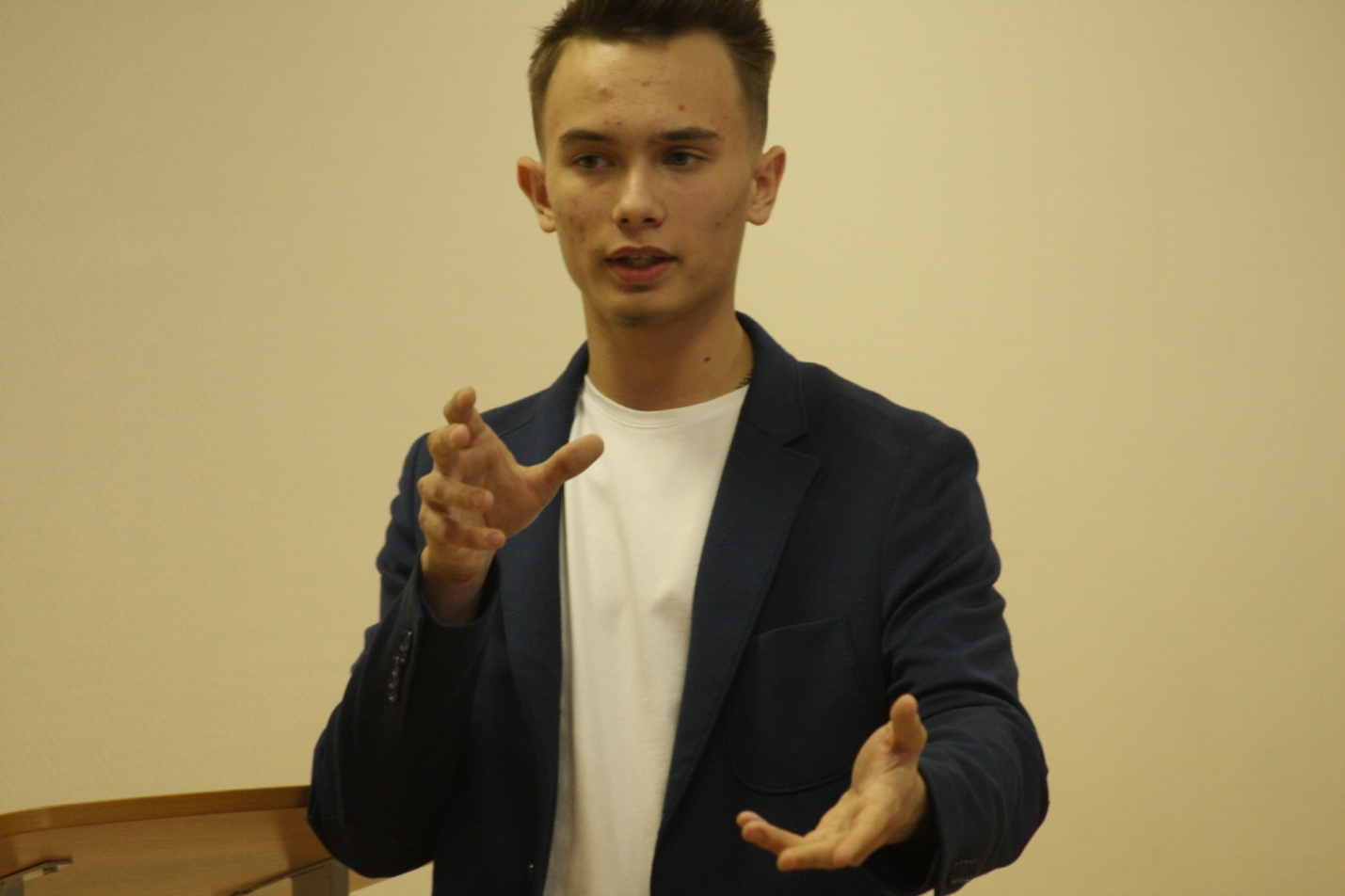 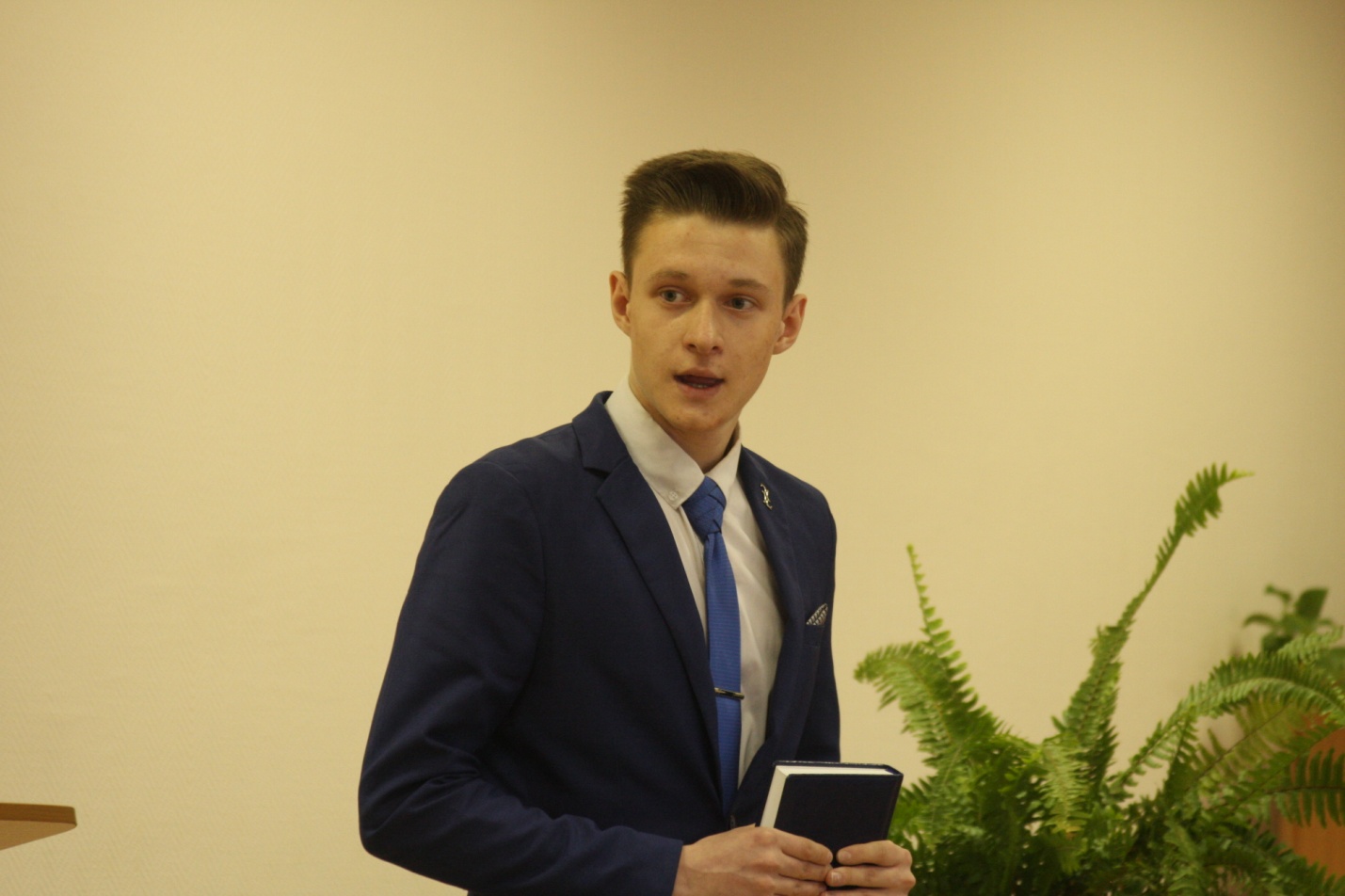 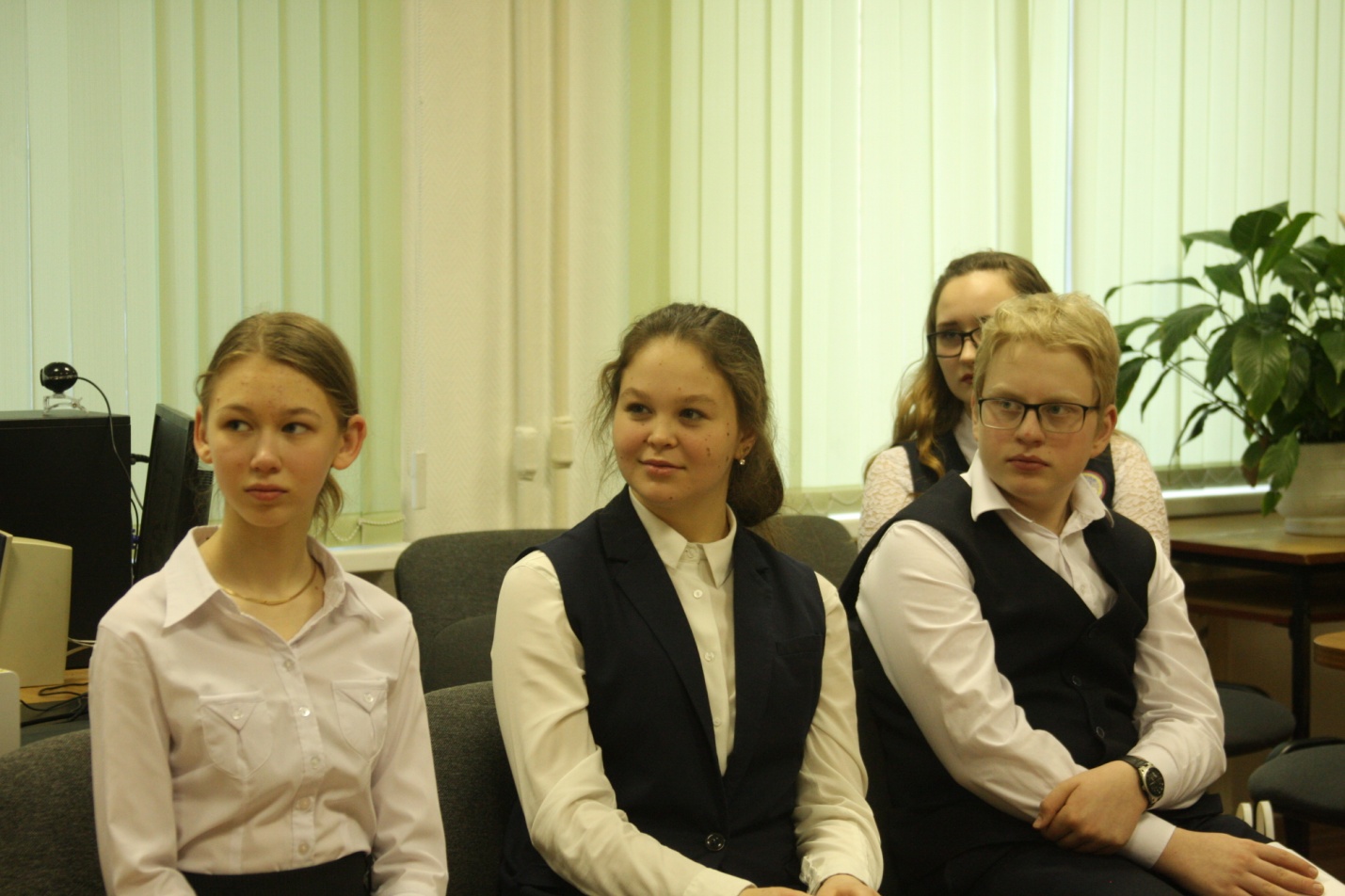 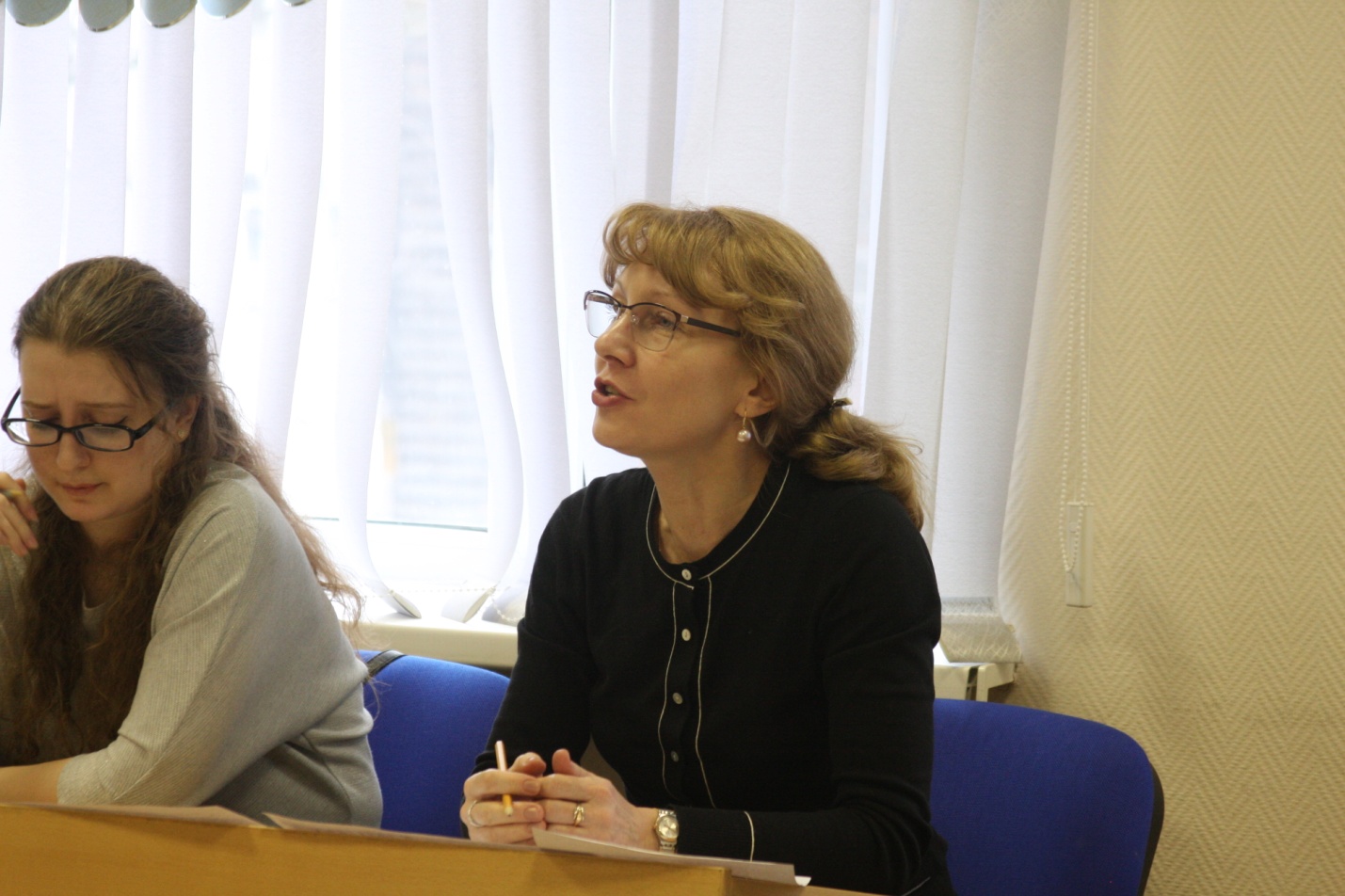 